Federasyonumuzun 2020-2021 yılı faaliyet programında yer alan ve Çoklu Branşların geliştirilmesi projesi kapsamında “KOMPLE-ATLET SALON LİGİ” ve “ÇOKLU BRANŞ TÜRKİYE SALON ŞAMPİYONASI” tabloda belirtilen tarihlerde Atletizm Federasyonu Atletizm Salonu’nda statüde yer alan maddelere göre düzenlenecek olup, yarışmaların Teknik Toplantısı yarışmalardan bir gün önce saat 17:00’de Atletizm Federasyonu Atletizm Salonu’nun Toplantı Salonunda yapılacaktır.GENEL KONULARYarışmalar, WA Teknik Kuralları ve TAF Yarışma Talimatına uygun olarak yapılacaktır.Sporcular yarışmalara 2021 yılı vizeli lisansları ile katılacaklardır. Kulüp ya da ferdi lisansını ibraz edemeyen sporcular yarışmaya alınmayacak, protestolu yarışmalarına izin verilmeyecektir.Yarışmalar uluslararası takvimde yer almakta olup, yabancı uyruklu sporcuların da katılımına açıktır. Yabancı uyruklu sporcular, kayıt esnasında pasaportlarını ve yarışmalardan 72 saat önce yapılmış negatif sonuçlu PCR testi ibraz edeceklerdir.Yarışmalara doğum yılları aşağıda belirtilen sporcular katılabilirler;TAF Yarışma Talimatı hükümleri uyarınca; 2002-2003 doğumlu sporcular sadece U20 kategorisinde yarışabilirler.Komple Atlet Ligi birinci kademesine katılan 2004-2005 doğumlu sporcular U20 kategorisinde yarışmalara devam edebilirler. Bunların dışında 2004-2005 doğumlu sporcular yarışmalara katılamaz.U23 ve Büyükler kategorisi birlikte yarışacak, tasnif birlikte yapılacaktır.Yarışmaların kayıtları, yarışmalardan iki gün öncesinde saat 17:00’ye kadar ilgili internet sayfasından yapılacaktır. Kayıt formu eksiksiz ve büyük harflerle doldurulmalıdır. Teknik Toplantıda teyit edilmeyen kayıtlar iptal edilecektir. Bu nedenle Teknik Toplantılara katılmak zorunludur. Teknik Toplantı sırasında yeni kayıt yapılmayacak, varsa, gönderilmiş olan liste üzerinde zorunlu değişiklikler işlenecektir.Kulvar ve atma-atlama sıraları belirlenirken sporcuların en iyi dereceleri dikkate alınacaktır. Dolayısıyla; sporcuların en iyi dereceleri yarışma yer, adı ve tarihi belirtilerek yazılmalıdır. Bilgileri eksik olan dereceler konfirme edilmeyecek ve sıralar konfirme edilen derecelere göre belirlenecektir.Komple-Atlet Salon Liginin her kademesinde ilk üçe giren sporcuya madalya verilecektir, Final Kademesinde ilk üç sporcu madalya ile ödüllendirilirken, 2 kademenin toplamında en yüksek puanı elde eden sporcular kupa ile ödüllendirilecektir.Komple Atlet liginin 1'inci kademesinde elde edilen sıralamalara göre Türkiye Şampiyonasının start listeleri hazırlanacaktır. Yarışmalara katılacak sporcu, temsilci ve antrenörlerin, Gençlik ve Spor İl Müdürlüklerinden alacakları tasdikli kafile listelerini Federasyon mutemedine vermeleri gerekmektedir. Her Gençlik ve Spor İl Müdürlüğü tek kafile listesi düzenleyecek, silinti, kazıntı ve isim ilavesi yapılmış listeler kabul edilmeyecektir. WA Yarışma Kuralı 6.1.4 Medikal Delege veya resmi sağlık görevlisi tarafından söylendiği/istendiği takdirde sporcu yarışmadan çekilecektir.Yarışmalara katılan sporcu, antrenör ve temsilcilerin Gençlik ve Spor Bakanlığı ile Atletizm federasyonu Sağlık Kurulu Başkanlığı tarafından önerilen Covid-19 ile ilgili talimatlara mutlaka uymaları gerekmektedir.Yarışmaya katılan sporcuların yarışma öncesinde ve sonrasındaki sağlık durumlarının takibi ile ilgili sorumluluk antrenör ve temsilcilere aittir. Covid-19 semptomlardan herhangi birinin belirtisini gösteren sporcular yarışma alanına getirilmeyecektir.Sporcuların yarışma ilinde mümkün olan en kısa süre kalacak şekilde, geliş ve dönüş planlamalarını yarışma gününe göre antrenör ve temsilcileri tarafından yapılacaktır.Katılımcılar Covid-19 tedbirleri kapsamında salonda uygulanacak olan kurallara uymak zorundadır.Tribünlerde bulunan temsilci, antrenör ve sporcuların sosyal mesafe kuralına uygun ve maskeli olarak oturmaları gerekmektedir.Sporcuların çağrı odası geçişleri sırasında maskeleri takılı olacaktır. Yarışma alanına girişleri de sosyal mesafeye uygun olarak görevli eşliğinde yapılacaktır. Isınma ve yarışma alanlarına sporcu ve ilgili görevlilerin dışındaki kişilerin girişleri engellenecektir.Yarışma günleri ısınma alanı antrenman amaçlı olarak kullanılmayacak ve sporcular yarışma saatlerine uygun olarak ısınma alanında yoğunlaştırmayacak şekilde kullanacaklardır.Yarışma alanında ısınma ve egzersiz amaçlı bulunan sporcuların dışındaki tüm görevliler maske takmak zorundadır.Covid-19 tedbirleri kapsamında sporcuların kendi atma aletlerini yarışmalara getirmesi özellikle önerilmektedir. Yarışmalarda kendi atma aletleri ile yarışacak olan sporcular, malzemelerini yarışmanın başlamasından iki saat önce Teknik Direktöre teslim etmeleri gerekmektedir.Atma malzemelerini her atış sonrasında taşıyacak görevliler eldiven takmalı ve sektöre kurulacak olan dezenfektan noktalarında, atma aletlerinin dezenfektasyon işlemleri görevli hakemlerin kontrolünde yapılmalıdır.Sporcuların yarışma alanında sosyal mesafe kurallarına uygun olarak hareket etmeleri, atış ve atlayış sıralarını sosyal mesafeye uygun olarak beklemeleri görevli hakemler tarafından sağlanacaktır.Koşu yarışmaları sonrasında, sporcular yarışmayı tamamladığında hemen yanlarına yaklaşılmayacaktır.Sektör içerisinde alınan tedbirlere uyulmasının takibi Başhakemler tarafından yapılacaktır.HES kodu olmayan sporcu, antrenör ve temsilciler salona alınmayacaktır. HES Kodları ile ilgili sorumluluk sporcunun antrenör ve temsilcisine aittir. Riskli grubunda olan sporcular yarışmaya getirilmeyecek ve bu durumun takibi antrenör ve temsilciler tarafından yapılacaktır.TEKNİK KONULAR	:Kategorilerin günlere göre dağılımı aşağıdaki tabloda belirtildiği gibidir;Branşların sıralaması ve günlere göre dağılımı, WA TR.53’de yer alan hükümler çerçevesindedir.Pentatlon		: 60m engelli, yüksek atlama, gülle atma, uzun atlama, 800m.Heptatlon		: 60m, uzun atlama, gülle atma, yüksek atlama / 60m engelli, sırıkla atlama, 1000m.Yüksek atlama ve sırıkla atlama branşlarında uygulanacak başlangıç yükseklikleri ve çıta yükselme aralıkları aşağıda belirtilmiştir.Kategorilere göre gülle ağırlığı aşağıdaki tabloda belirtilmiştir.GÜLLE AĞIRLIKLARI60 metre engelli koşularında uygulanan ölçüler aşağıda belirtilmiştir.Salonda izin verilen çivi boyutu, yüksek atlama dışındaki tüm branşlarda 6 mm, yüksek atlama için 9 mm’dir. Daha uzun çiviler sentetik zemine zarar verdiğinden, Çağrı Odası’nda alıkonacaktır.Her yarışmacıya bir adet göğüs numarası verilecektir. Numara, yarışma formasının ön tarafına takılmalıdır. Sırıkla atlama branşında göğüs numarası yarışma formasının arkasına takılabilir.MALİ KONULAR	:Komple Atlet Liginde 2 kademenin sonunda toplamda en yüksek puanı toplayan ilk üç sporcu aşağıdaki ödülleri almaya hak kazanacaktır. Sporcuların ödülleri hak etmeleri için her kademede de yarışmaları tamamlamış ve Harcırah baraj puanını geçmiş olmaları gerekmektedir. Harcırah baraj puanını geçemeyen sporcular ilk üç dereceye girseler dahi para ödülünü alamazlar. Çoklu Branş Türkiye Salon Şampiyonası Ödül kapsamında değildir. Yarışma sonrasında, bu statünün sonunda belirtilen baraj derecelerini geçen sporcuların kanuni harcırahları, Gençlik ve Spor İl Müdürlüklerinden tasdikli kafile listesini vermeleri kaydıyla Atletizm Federasyonu Başkanlığı tarafından ödenecektir. Aynı ilden birden fazla liste (kulüp listesi vb.) kabul edilmeyecektir.1 - 3 sporcusu barajı geçen ilin		:  1 Antrenörüne,4 - 6 sporcusu barajı geçen ilin		:  1 Antrenör, 1 temsilcisine,7 - 9 sporcusu barajı geçen ilin		:  2 Antrenör, 1 temsilcisine,10 - 12 sporcusu barajı geçen ilin 	:  3 Antrenör, 1 temsilcisine,13 - 15 sporcusu barajı geçen ilin 	:  4 Antrenör, 1 temsilcisine,16 ve daha fazla sporcusu barajı geçen ilin: 5 Antrenör, 2 temsilcisine, yolluk ve yevmiyeleri Atletizm Federasyonu Başkanlığınca ödenecektir.Harcırah baraj derecelerini geçemeyen sporcular ile antrenör ve temsilcilerin kanuni harcırahları bağlı bulundukları Gençlik ve Spor İl Müdürlükleri tarafından (Resmi yarışma sonuçlarını Gençlik ve Spor İl Müdürlüklerine teslim etmeleri kaydı ile) ödenecektir.Harcırah ödemesinde sporcuların ikamet ettikleri iller dikkate alınacak olup, sezon içinde ikametlerini gerçeğe uygun olmayan, değişik illerden beyan eden sporcular hakkında disiplin soruşturması açılacaktır.Yarışmaya iştirak edecek kafilelere yapılacak otobüs ödemelerinde Federasyonumuzun uygulamadaki en son rayiç bedelleri dikkate alınacaktır.TOHM’a kayıtlı sporcu ve antrenörlerin yarışma öncesinde ilgili TOHM il branş sorumlusundan yarışmaya katılacağına dair evrak getirilmesi kaydıyla (İl kafile listesinde yer alması zorunludur) baraj geçip geçmediğine bakılmaksızın harcırahları ödenebilecektir.Yarışma tarihinde milli takım hazırlık kamplarında bulunan sporcu ve antrenörlerin bağlı bulundukları il müdürlüğü onayına gerek olmadan ilgili branş koordinatörü veya kamp müdüründen alacakları katılım yazılarını yarışma öncesinde teslim etmeleri ve baraj derecesini geçmeleri halinde harcırah almaya hak kazanacaklardır. Bu durumdaki sporcuların yarışma on-line kayıtlarını yapmaları zorunludur.ÖDÜL          :Türkiye şampiyonasında yaş kategorilerinde U20 ve Büyüklerde ilk üç dereceyi elde eden sporculara madalya verilecektir. (U23-BÜYÜKLER KATEGORİSİNİN TASNİFİ TEK KATEGORİ OLARAK BİRLİKTE YAPILACAKTIR)YARIŞMA TEKNİK DELEGESİYarışmaların teknik konularından, Türkiye Atletizm Federasyonu tarafından görevlendirilen Teknik Delege sorumludur. Yarışmalar sırasında meydana gelecek teknik konulardaki anlaşmazlıklar Teknik Delege tarafından çözümlenecektir.Teknik Delege	: Ayşegül Baklacı			Telefon no.	:  0532-4072489			KOMPLE-ATLET SALON LİGİ & ÇOKLU BRANŞLAR TÜRKİYE SALON ŞAMPİYONASI HARCIRAH BARAJ DERECELERİ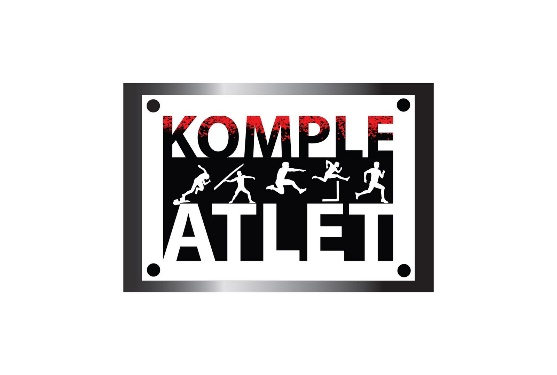 TÜRKİYE ATLETİZM FEDERASYONU2020-2021 SEZONUKOMPLE-ATLET SALON LİGİ - ÇOKLU BRANŞ TÜRKİYE SALON ŞAMPİYONASIYARIŞMA STATÜSÜKOMPLE-ATLET SALON LİGİ FİNAL - U20 VE BÜYÜKLER ÇOKLU BRANŞ SALON TÜRKİYE ŞAMPİYONASI6 - 7 MART 2021 / İSTANBUL6 - 7 MART 2021 / İSTANBUL6 - 7 MART 2021 / İSTANBULYARIŞMA YERİAtletizm Federasyonu Atletizm Salonu - İstanbulAtletizm Federasyonu Atletizm Salonu - İstanbulAtletizm Federasyonu Atletizm Salonu - İstanbulTEKNİK TOPLANTI TARİHİHer kademeden 1 gün önce saat 17:00Her kademeden 1 gün önce saat 17:00Her kademeden 1 gün önce saat 17:00TEKNİK TOPLANTI YERİAtletizm Federasyonu Atletizm Salonu Toplantı SalonuAtletizm Federasyonu Atletizm Salonu Toplantı SalonuAtletizm Federasyonu Atletizm Salonu Toplantı SalonuKAYITLAR3 MART 2021 Perşembe 17:00’a kadar kayıt formu https://forms.gle/rzW3TrXFSk7Fd47YA      mail adresine gönderilmelidir.3 MART 2021 Perşembe 17:00’a kadar kayıt formu https://forms.gle/rzW3TrXFSk7Fd47YA      mail adresine gönderilmelidir.3 MART 2021 Perşembe 17:00’a kadar kayıt formu https://forms.gle/rzW3TrXFSk7Fd47YA      mail adresine gönderilmelidir.KATEGORİSİU20-BÜYÜK U20-BÜYÜK U20-BÜYÜK KATEGORİDOĞUM YILLARIU20 Kadınlar ve U20 Erkekler2002-2003Büyük Kadınlar ve Büyük Erkekler2001 doğumlular ve daha büyükler1nci GÜN2nci GÜNPENTATLON(U20-BÜYÜK Kadın)60m EngelYüksek AtlamaGülle AtmaUzun Atlama800mHEPTATLON (U20 - Büyük Erkek)HEPTATLON (U20 - Büyük Erkek)60m60m EngelUzun AtlamaSırıkla AtlamaGülle Atma1000mYüksek AtlamaYÜKSEK ATLAMA U20 – BÜYÜK KADINLAR1.351.381.411.441.471.501.531.56+3YÜKSEK ATLAMA U20 – BÜYÜK ERKEKLER1.561.591.621.651.681.711.741.77+3SIRIKLA ATLAMA U20 – BÜYÜK ERKEKLER2.402.502.602.702.802.90+10U20 -  Büyük KadınU20 - Büyük Erkek4 kg6kg - 7.260 kgKATEGORİEngel Yüks.Engel SayısıÇıkıştan İlk EngeleEngel AralarıSon Engelden VarışaU20 – Büyük Kadın0.838m5 adet13.00m8.50m13.00mU20 Erkekler0.991m5 adet13.72m9.14m  9.72mBüyük Erkekler1.067m5 adet13.72m9.14m  9.72mSIRALAMAU20U20BÜYÜKBÜYÜKSIRALAMAKIZLARERKEKLERKADINLARERKEKLER1nci1.900,001.900,002.200,002.200,002nci1.650,001.650,001.900,001.900,003ncü1.400,001.400,001.650,001.650,00U20BÜYÜKKIZLAR – PENTATLON28003100ERKEKLER – HEPTATLON36004250